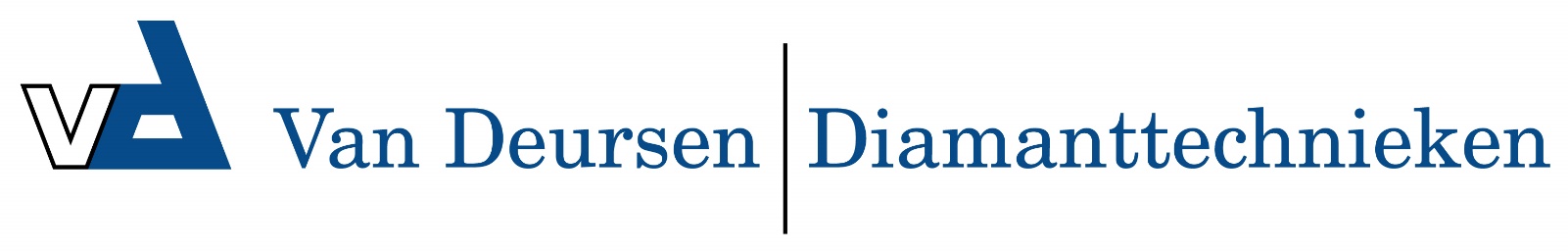 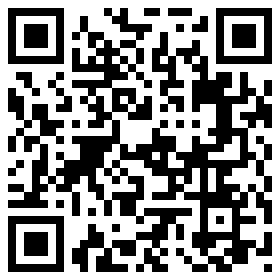 Waterspoelkop HB50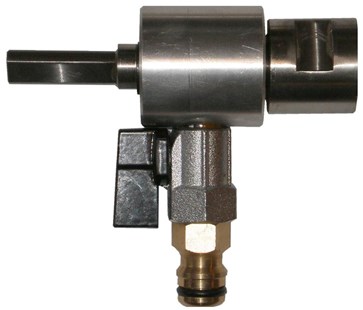 HB50 Waterspoelkop Budget R½" F - 6kant GardenaWaterspoelkop voor het boren met diamantboren met een ½" aansluiting.Artikelnummer D1628